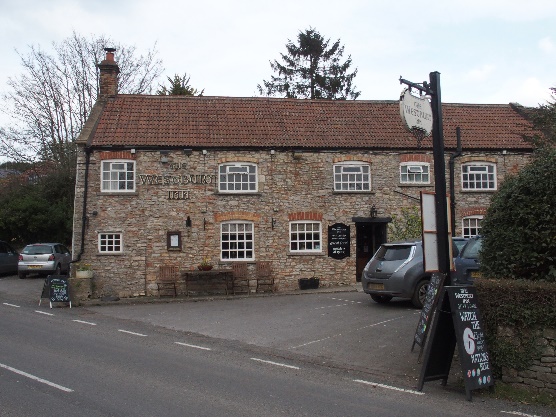 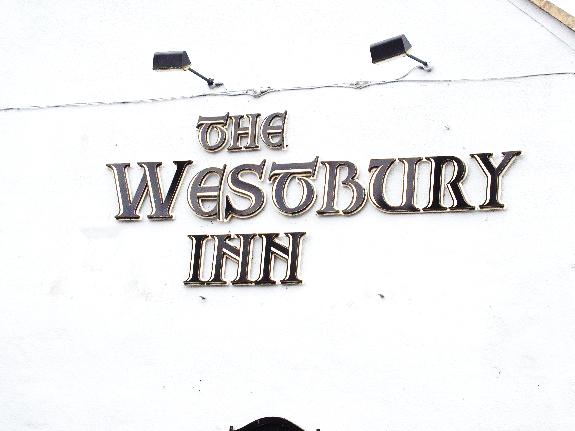 01749 870402TAKEAWAY MENU Wed.-Sat.12-2pm & 5.00-8.00pm and Sundays 12 ‘til 2.30pm.**Menu 24th – 28th March **Order day before advised but try last minute orders.Self-collection via 10 minute time slots but must stay outside the Pub.Delivery can be arranged for £2.50 Westbury, Easton, Rodney and Draycott. Cheddar £3.50.    Over 70s, living in Westbury-sub-Mendip, free.STARTERS           **************************       Smoked cod fishcakes with tartare sauce 					£5Chicken liver pate with red onion marmalade and toast 			£4.50Tempura cauliflower florets with stilton mayo 					£4MAINS           **************************Coronation chicken salad 									£10Duo of pork (slow cooked belly pork and pulled pork) with                                       BBQ Bourbon gravy, veg & pots 	£12Beer battered cod, chips and peas 							£10Beef lasagne with salad and garlic bread 						£10Wholetail scampi with chips, peas and tartare sauce 			£10Deep filled chicken, chorizo & mushroom shortcrust pastry pie                                                        with veg & pots 	£10Halloumi burger with red onion jam in a brioche bun, salad, chips & coleslaw £10Baked piri piri cod with crushed new pots & red pepper sauce & veg £12Beef & mushroom stroganoff with herby tagliatelle 				£10Pork tenderloin with apple sauerkraut and sweet onion sauce, veg & pots £12.50Chinese style chicken curry with rice and prawn crackers 		£10Salmon fillet with prawn and white wine cream sauce 			£12.50See next page for Pizzas and Desserts.SOURDOUGH PIZZA  	  9’’ £10 	 or 	12’’ £12.50Mushroom, salami & truffle oil or Chorizo, chilli & red onion or        Classic Margherita or Tuna, anchovy, garlic & black oliveDESSERTS    **************************        each   £5.00Banana cake with vanilla ice cream or Chocolate brownie with chocolate sauceor Peanut brittle cheesecake or Sticky toffee pudding with caramel sauce************SUNDAY TRADITIONAL ROASTS from 12 ‘til 2.30pm onlyBeef, lamb, chicken or pork 							£12.50Poached salmon with lemon Hollandaise sauce 				£12.50************************************************************Available for delivery only BEER, CIDER, LAGER 4pts from £10.00***********************************************DELIVERY CHARGES       Over 70s living in Westbury-sub-Mendip free.£2.50 to Westbury-sub-Mendip, Easton, Rodney Stoke& Draycott £3.50 to Cheddar                01749 870402                                      